С 16 по 17 июля 2020 года председателем контрольно-счетного отдела дано заключение на постановление администрации муниципального образования «Сюгаильское» «Об утверждении отчета об исполнении бюджета муниципального образования «Сюгаильское» за 1 полугодие 2020 года».Заключение  на  постановление администрации муниципального образования «Сюгаильское» от 16.07.2020г. № 27  «Об утверждении отчета об исполнении  бюджета муниципального образования «Сюгаильское» за 1 полугодие 2020 года»  проведено  в соответствии с  Бюджетным кодексом Российской Федерации, положениями Федерального закона от 07.02.2011г.  № 6-ФЗ «Об общих принципах организации и деятельности контрольно-счетных органов субъектов Российской Федерации и муниципальных образований» (в ред. изменений),  Федерального закона от 6 октября 2003г. № 131-ФЗ «Об общих принципах организации местного самоуправления в Российской Федерации» (в ред. изменений),   Уставом муниципального образования «Сюгаильское», Положением «О бюджетном процессе в муниципальном образовании «Сюгаильское», утвержденным решением  Совета депутатов муниципального образования «Сюгаильское» от 16.10.2008г. № 6.3 (в ред. изменений), Соглашением, заключенным между Советом депутатов муниципального образования «Сюгаильское» (далее – сельский Совет депутатов) и Советом депутатов муниципального образования «Можгинский район» (далее – районный Совет депутатов), о передаче контрольно-счётному отделу муниципального образования «Можгинский район» полномочий контрольно-счётного органа муниципального образования «Сюгаильское» по осуществлению внешнего муниципального финансового контроля, одобренного решением сельского Совета депутатов от 14.12.2018г. № 20.3 (в ред. 19.12.2019г. № 28.3),  Положением  о контрольно - счетном отделе муниципального образования «Можгинский район», утвержденным Решением Совета депутатов муниципального образования «Можгинский район» от 24.11.2011г.  № 37.6 (в ред. изменений), п. 2.4 плана работы контрольно-счётного отдела муниципального образования «Можгинский район» (далее – контрольно-счётный отдел) на 2020 год, утвержденного решением  районного Совета депутатов от 18.12.2019г. № 30.9, Стандарта внешнего муниципального финансового контроля «Проведение экспертно-аналитического мероприятия», утвержденного председателем контрольно-счетного отдела.Целью  экспертно - аналитического мероприятия является: реализация закрепленных за контрольно-счетным отделом полномочий, регулярное информирование сельского Совета депутатов и главы муниципального образования сельского поселения «Сюгаильское» (далее - сельское поселение)  о ходе исполнения бюджета муниципального образования «Сюгаильское» (далее – бюджет сельского поселения).Бюджет сельского поселения за 1 полугодие 2020 года исполнялся в соответствии с требованиями и нормами действующего бюджетного законодательства и  муниципальными правовыми актами.Согласно данных Отчета об исполнении бюджета сельского поселения ф. 0503117  (далее – Отчет ф. 0503117)  доходы поступили в сумме 1 682,7 тыс. руб., что составляет 64,3% от плановых и 49,8% от уточненных бюджетных назначений, в том числе  собственные доходы поступили в сумме 287,3 тыс. руб., или 24,0% от плановых назначений. Удельный вес собственных доходов в общем объеме доходов бюджета сельского поселения составил 17,0%. В структуре собственных  доходов 50%  уровень поступления плановых бюджетных назначений не достигнут ни по одному  доходному источнику, процент исполнения составляет от  34,1% до 10,9%, по доходному источнику «Штрафы, санкции, возмещение ущерба» за 1 полугодие доходы не поступали.  Согласно плана поступлений налоговых и неналоговых доходов на 2020 год, согласованного с Минфином УР (далее – план поступлений), план поступления собственных доходов в бюджет сельского поселения на 1 полугодие  отчетного года согласован в сумме 373,0 тыс. руб., т.е. собственные доходы за 1 полугодие не исполнены на 85,7 тыс. руб. Налоговая недоимка по налогам, сборам и иным обязательным платежам по состоянию на 01.07.2020г. в сравнении с аналогичным периодом прошлого года (148,5 тыс. руб.) уменьшилась на 0,9 тыс. руб. и   составила 147,6 тыс. руб.Безвозмездные поступления при плане –  1 420,6 тыс. руб., уточненном плане – 2 185,1 тыс. руб., исполнены в сумме   1 395,4 тыс. руб., что составляет 98,2%  от плановых и 63,9% от уточненных  назначений. Удельный вес в общем объеме доходов составил  82,9 %. За 1 полугодие 2020г. расходы составили в сумме 1 488,4 тыс. рублей, или 56,9% от плановых и 44,0% от уточненных бюджетных ассигнований. В структуре расходов бюджета сельского поселения  по трем разделам сложился высокий процент исполнения расходов, в т.ч.: по разделу «Культура и кинематография» - 100%; «Национальная экономика» - 72,2%; «Физическая культура и спорт» - 90,3%  от уточненных бюджетных ассигнований,   по четырем разделам процент исполнения составил от 0,4 до 42,2%  от плановых бюджетных ассигнований, т.е. не превысили 50% уровень. За 1 полугодие 2020 года в сравнении с аналогичным периодом прошлого года,  по четырем  расходным источникам из семи наблюдается сокращение расходов,  по двум – увеличение, по одному - расходы на уровне прошлого года.Бюджет сельского поселения за 1 полугодие 2020г. исполнен с профицитом  194,3 тыс. руб., что соответствует Отчету ф. 0503117. Замечания финансово-экономического характера отсутствуют.Контрольно-счетным отделом   предложен ряд мероприятий  в целях обеспечения полноты учета налогоплательщиков и увеличения доходной базы  сельского поселения.Представление по результатам экспертно-аналитического мероприятия не направлялось.исп.  инспектор  КСО  Е.В. Трефилова17.07.2020г.КОНТРОЛЬНО-СЧЕТНЫЙ ОТДЕЛ
МУНИЦИПАЛЬНОГО ОБРАЗОВАНИЯ «МОЖГИНСКИЙ РАЙОН»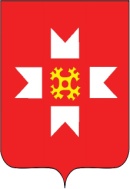 «МОЖГА  ЁРОС» МУНИЦИПАЛ  КЫЛДЫТЭЛЭН ЭСКЕРОНЪЯ НО ЛЫДЪЯНЪЯ  ЁЗЭТЭЗ